Neuanmeldungen  Saison:      	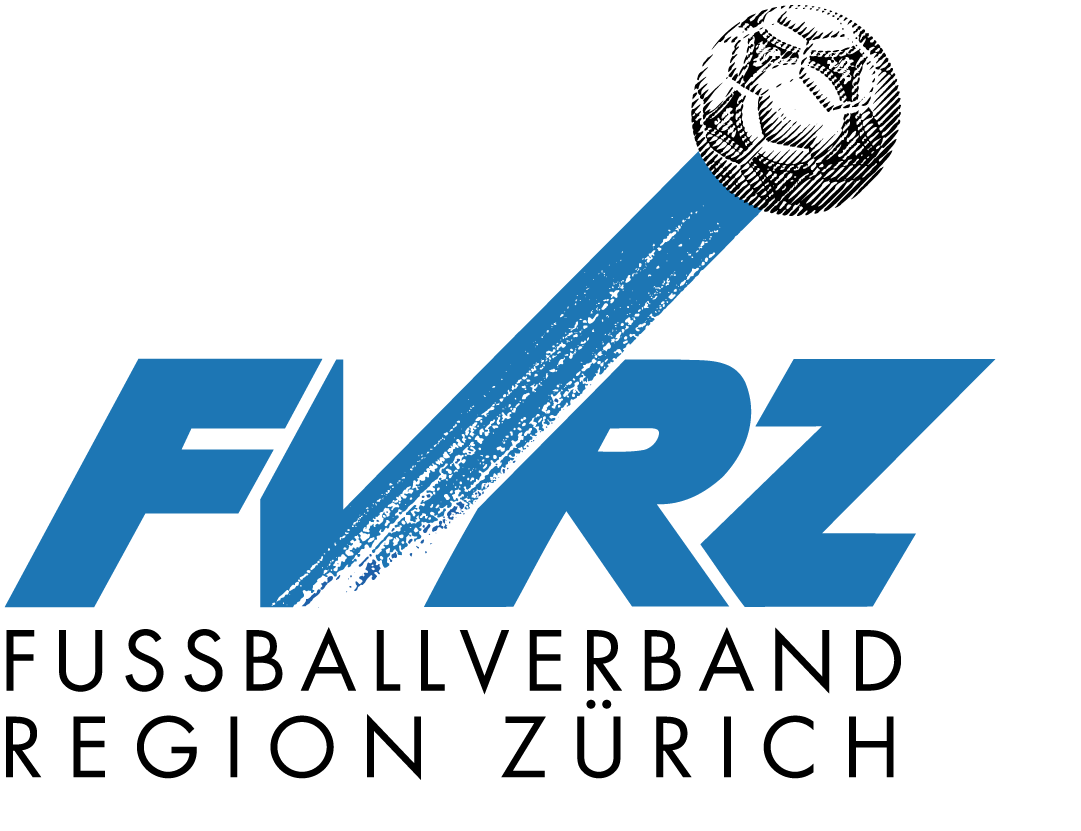 Juniorinnen A+, Juniorinnen B, Juniorinnen C, Juniorinnen D, Juniorinnen EVerein:      Juniorinnen A+Stärkeklasse	 / Teambezeichnung:	     	Spieltag:	SO Sportanlage / Wettspielfeld	     	Anspielzeit:	     Keine Heimspiele am:	     	Bemerkungen:	     Freiwunsch (max. 1 Datum):	     	Bemerkungen:	     Juniorinnen B / 11erStärkeklasse	 / Teambezeichnung:	     	Spieltag:	SA-VM nicht möglich Sportanlage / Wettspielfeld	     	Anspielzeit:	     Keine Heimspiele am:	     	Bemerkungen:	     Freiwunsch (max. 1 Datum):	     	Bemerkungen:	     Juniorinnen B / 9erStärkeklasse	 / Teambezeichnung:	     	Spieltag:	SA-VM nicht möglich Sportanlage / Wettspielfeld	     	Anspielzeit:	     Keine Heimspiele am:	     	Bemerkungen:	     Freiwunsch (max. 1 Datum):	     	Bemerkungen:	     Juniorinnen C / 9er1. Stärkeklasse	 / Teambezeichnung:	     	Spieltag:	SA-VM nicht möglich Sportanlage / Wettspielfeld	     	Anspielzeit:	     Keine Heimspiele am:	     	Bemerkungen:	     Freiwunsch (max. 1 Datum):	     	Bemerkungen:	     2. Stärkeklasse	 / Teambezeichnung:	     	Spieltag:	SA-VM nicht möglich Sportanlage / Wettspielfeld	     	Anspielzeit:	     Keine Heimspiele am:	     	Bemerkungen:	     Freiwunsch (max. 1 Datum):	     	Bemerkungen:	     Juniorinnen D / 9er1. Stärkeklasse	 / Teambezeichnung:	     	Spieltag:	SA-VM nicht möglich Sportanlage / Wettspielfeld	     	Anspielzeit:	     Keine Heimspiele am:	     	Bemerkungen:	     Freiwunsch (max. 1 Datum):	     	Bemerkungen:	     2. Stärkeklasse	 / Teambezeichnung:	     	Spieltag:	SA-VM nicht möglich Sportanlage / Wettspielfeld	     	Anspielzeit:	     Keine Heimspiele am:	     	Bemerkungen:	     Freiwunsch (max. 1 Datum):	     	Bemerkungen:	     Juniorinnen E / 7erStärkeklasse	 / Teambezeichnung:	     	Spieltag:	SA-VM nicht möglich Sportanlage / Wettspielfeld	     	Anspielzeit:	     Keine Heimspiele am:	     	Bemerkungen:	     Freiwunsch (max. 1 Datum):	     	Bemerkungen:	     Datum:	Sachbearbeiter (Name/Vorname und Funktion):	Telefonnummer für Rückfragen: